NÁVRH TÉM PROJEKTOVÝCH PRÁC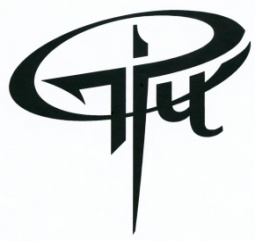 žiakov septimy a 3.ročníkaZ NÁUKY O SPOLOČNOSTI2020/2021Debatné kluby ako prostriedok kritického myslenia.Počítačové hry a ich vplyv na agresivitu mládeže. Reklama a jej vplyv na spotrebiteľa.Youtubering- fenomén 21. storočia?Domáce vzdelávanie- hrozba alebo riešenie? Moderný feminizmus a jeho podoby.Obchodovanie s ľuďmi ako zločin proti ľudskosti.Mediácia v podmienkach Slovenskej republiky.Byť single - životný štýl budúcnosti?Referendum v podmienkach Slovenska po roku 1993.Politické, sociálne a hospodárske dopady Brexitu.Voľná téma ( podľa vlastného výberu- po konzultácii s vyučujúcou).Schválila PaedDr. Anna Chládecká,  vedúca Predmetovej komisie humanitných predmetov OBN, DEJ, EKO, PSY, NABV Púchove 28.9.2020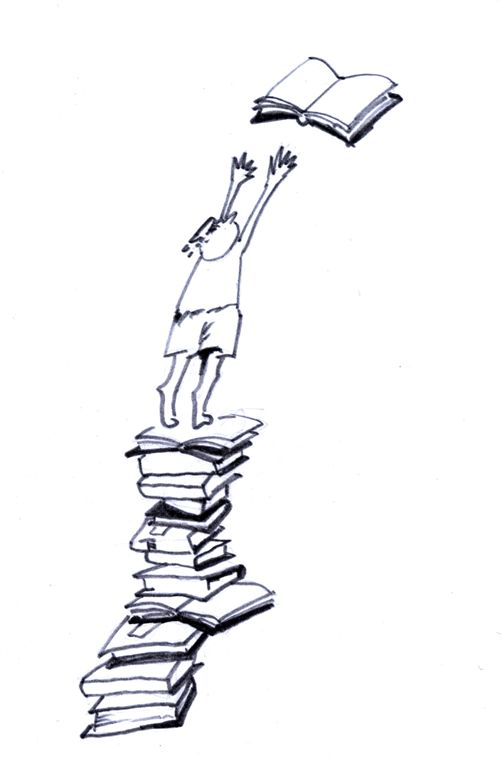 